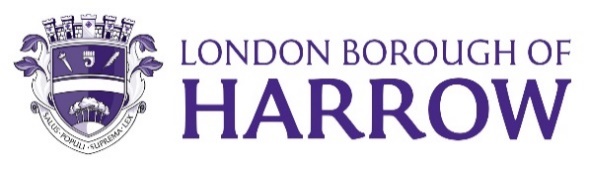 Section 2 – ReportThe Harrow Borough Based Partnership currently discusses a set of indicators of demand pressure on the local health and care system at its fortnightly meetings.The Partnership’s 2023/24 winter planning has included the development of an expanded list of metrics that will inform the system’s response to increased demand during the winter period.  Most of these indicators will be reported weekly or monthly, depending on the frequency with which the data is reported.The report will be used to inform discussions at the Harrow Health and Care Executive of necessary mitigations when services are under high levels of pressure and of potential service improvements.These indicators seek to illustrate the following aspects of the state of the system: Success of Prevention Measures eg vaccinations; Winter Wellness MECC training.Demand Pressure e.g., discharges to social care; A&E attendances; referrals to community health.Pathway Efficiency e.g. Delayed discharges from hospitalPathway Improvement e.g. Interface between GPs and the hospitalUtilisation of Community Resources e.g., Use of community rehab bedsSystem Stress i.e. indications that the effectiveness of part or parts of the system has deteriorated.The set of measures and the sub-set in which we can identify trends and comparisons are attached to this report as Appendix A.Attached as reference in Appendix B is the Harrow Borough Based Partnership winter plan.Ward Councillors’ commentsFinancial ImplicationsNot applicablePerformance IssuesNot applicableEnvironmental ImpactNot applicableRisk Management ImplicationsEqualities implications / Public Sector Equality DutyNot applicableSection 3 - Statutory Officer ClearanceNot required.Mandatory ChecksWard Councillors notified:  NO, as it impacts on all Wards Section 4 - Contact Details and Background PapersContact:  Hugh Caslake, Assisatant Director of Integration and Delivery, NWL ICB (07958 196271)Background Papers:  Harrow Health and Care System Pressures Indicators: November 2023.If appropriate, does the report include the following considerations? 1.	Consultation 	N/A2.	Priorities	N/AReport for:Health and Social Care Scrutiny Sub-CommitteeDate of Meeting:12 December 2023Subject:Harrow Health and Care System PressuresResponsible Officer:Lisa Henschen, Managing Director Harrow Borough Based PartnershipScrutiny Lead Member area:Health: Councillor Chetna HalaiExempt:NoWards affected:AllEnclosures:Health and Care System Pressure Indicators Harrow Borough Based Partnership winter planSection 1 – Summary and RecommendationsThis report provides the system pressures metrics that are used to monitor the impact of winter pressures on the Harrow Health and Care System and the effectiveness of the measures contained in the Partnership’s Winter plan.In addition to the schedule of metrics there is a summary of longer term trends with supporting data.Recommendations: The Committee is asked to consider the content of the report and to identify any additional requirements for data about demand and performance in the health and care system. Risk Description Mitigations RAG Status  The continuation of Junior Doctor and Consultant strikes over the winter period will impact the resilience of the system to manage winter pressures Business Continuity Planning within Acute Trusts Amber 